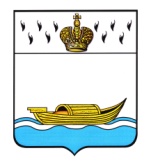                АДМИНИСТРАЦИЯ             Вышневолоцкого городского округа                                                        Распоряжениеот 10.08.2021                                                                                            № 1384-р                                             г. Вышний ВолочекО признании утратившим силу распоряжения Администрации Вышневолоцкого городского округа от 10.02.2020 № 46-р «О конкурсной комиссии по проведению открытого конкурсана право осуществления перевозок автомобильнымтранспортом по муниципальным маршрутамрегулярных перевозок по нерегулируемым тарифам на территории Вышневолоцкого городского округа»В соответствии с Уставом Вышневолоцкого городского округа Тверской области, постановлением Администрации Вышневолоцкого городского округа от 10.02.2020 № 65 «Об организации и проведении открытого конкурса на право осуществления перевозок автомобильным транспортом по муниципальным маршрутам регулярных перевозок по нерегулируемым тарифам на территории Вышневолоцкого городского округа»:1. Признать утратившим силу распоряжение Администрации Вышневолоцкого городского округа от 10.02.2020 № 46-р «О конкурсной комиссии по проведению открытого конкурса на право осуществления перевозок автомобильным транспортом по муниципальным маршрутам регулярных перевозок по нерегулируемым тарифам на территории Вышневолоцкого городского округа».2. Настоящее распоряжение вступает в силу со дня его принятия и подлежит размещению на официальном сайте муниципального образования Вышневолоцкий городской округ Тверской области в информационно-телекоммуникационной сети «Интернет».Глава Вышневолоцкого городского округа                               Н.П. Рощина